HNAS FRANCISCANAS MISIONERAS DE JESÚS                                                                               PROFESORAS    MÓNICA GODOY AHUMADA             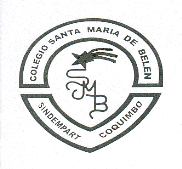    COLEGIO SANTA MARÍA DE BELÉN                                                                                                                                                                                                         ▄▄▄▄▄▄▄▄▄▄▄▄▄▄▄▄▄▄▄▄▄▄▄▄		                                   LISTA DE MATERIALES 2º BÁSICO- 2023PLAN LECTOR AÑO 2023SEGUNDO AÑO BASICOLenguaje y comunicación 1 cuaderno de cuadro tamaño collage 80 hojas. (Empaste rojo) Inglés 1 texto CURIOUS KIDS ACTIVITY BK WHIT DIG LEVEL 2  Edit. MacmillanUsar cuaderno del año 2023Matemática 1 cuaderno de cuadro grande tamaño collage 80 hojas. (Empaste azul)Historia, geografía y Cs Sociales. 1 cuaderno de cuadro grande tamaño collage 80 hojas. (Empaste amarillo)Cs.  Naturales 1 cuaderno de cuadro grande tamaño collage 80 hojas. (Empaste verde)Orientación y tecnología 1 cuaderno chico 40 hojas. (Empaste naranjo). *El mismo cuaderno para ambas asignaturas.Música1 Cuaderno de Pauta entera.1 Instrumento Metalófono  (25 a 13 notas) y Flauta dulce. Religión1 cuaderno 60 hojas1 texto NUESTRA CASA 2° BÁSICO Editorial  SMEd. Física 1 botella plástica de hidratación1 bolso de género con el nombre del o la estudiante1 toalla de manos1 polera de cambio 1 calza o shortse sugieren zapatillas deportivas (sin plataforma y no zapatillas planas)CERTIFICADO MÉDICO QUE ACREDITE QUE EL ALUMNO ESTÁ APTO PARA REALIZAR CLASES DE EDUCACIÓN FÍSICA (Presentar resultado en Marzo 2024)Importante: tanto materiales como la ropa deportiva,  debe ir correctamente marcada con el nombre y curso del estudiante. Considerar una colación saludable para finalizar la clase (fruta, barras de cereal, frutos secos, lácteos, etc.)Varios *Se continuará para terminar con Libro Caligrafix 1º básico, 2°semestre. 4 carpetas con archivador (roja, azul, verde y amarilla)1 carpeta de cartulinas de colores.2 sobres de papeles lustres de 10 x 10 cm.1 carpeta de cartulina española.1 carpeta de goma eva.4 plumones de pizarra (negro, azul, verde, rojo)1 block de dibujo pequeño (tamaño liceo)1 block de dibujo mediano (tamaño médium)4 láminas de papel diamante.1 caja de plasticina de buena calidad. (no tóxica)*Estuche con lápiz grafito, 12 lápices de colores (madera), goma, sacapuntas, pegamento en barra, tijera punta roma, regla de 15 cm. *A medida que se necesiten se pedirán con anticipación otros materiales.TITULOAUTOREDITORIALMESTomas, el elefante que quería ser perro salchichaMyriam YagnamLectorcitosZig- zagabrilValentín se parece a…Graciela MontesEl Barco de vapor.MayoLeón de bibliotecaMichelle KnudsenEkaréJunioEl Gorila RazánLuisa SilvaAlfaguaraAgostoLa fuerza de la gacelaCarmen Vázquez - VigoEl Barco de vapor.SeptiembreDelia Degú y su sombreroCecilia BeuchatAlfaguaraOctubre El Rescatador de animalesR. Elena San Fco.La UniónNoviembre